English 25.3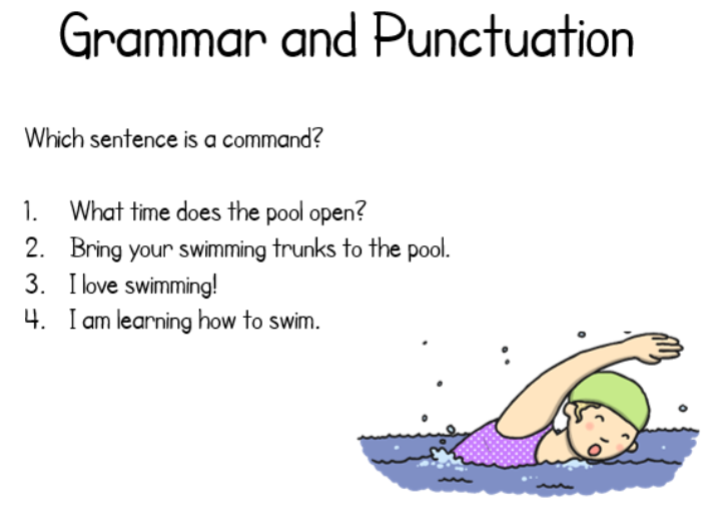 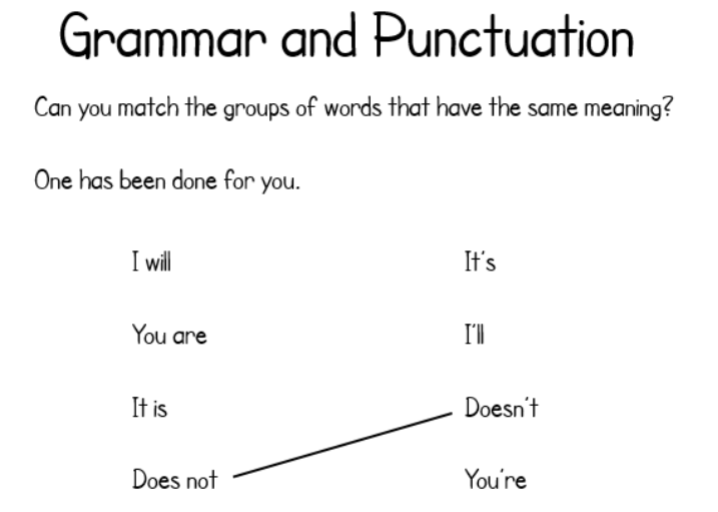 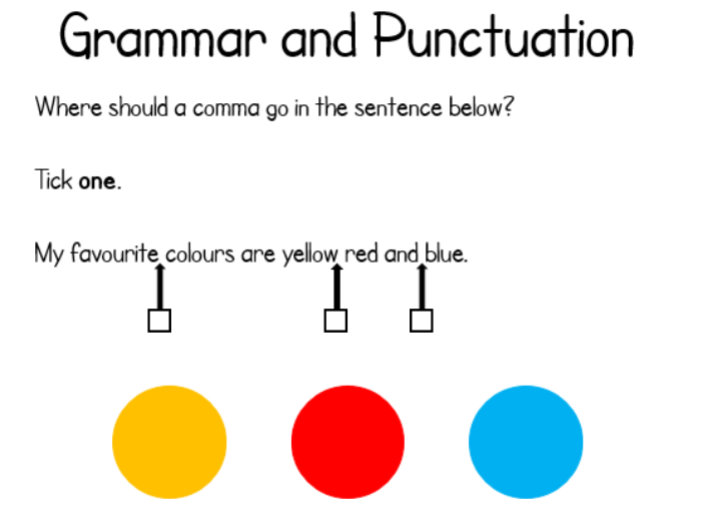 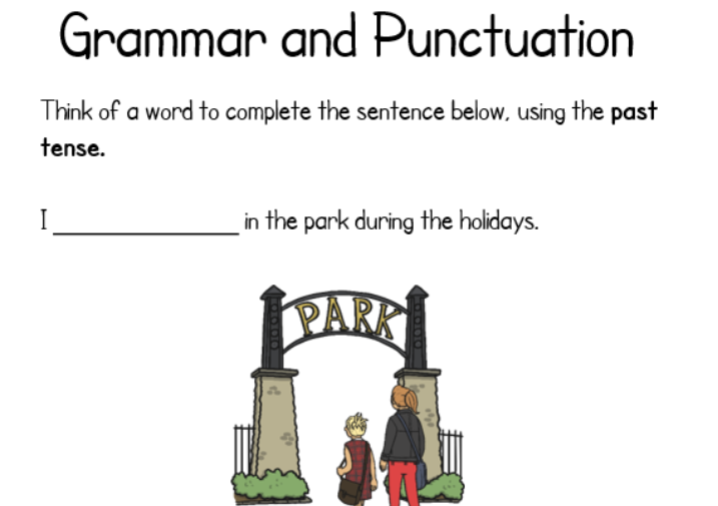 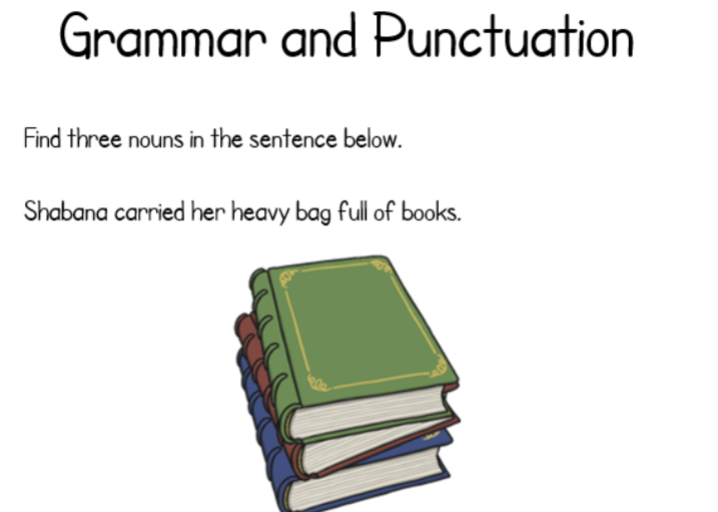 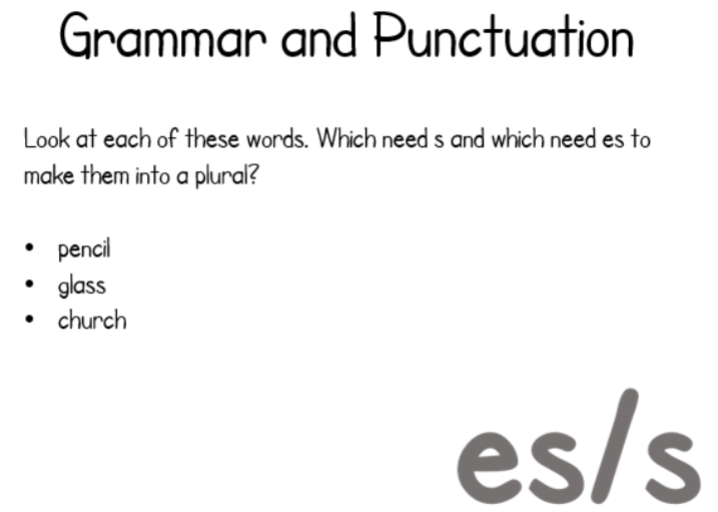 